　　　　わいわいがやがやみんなで考える根拠に基づいた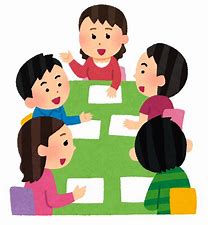 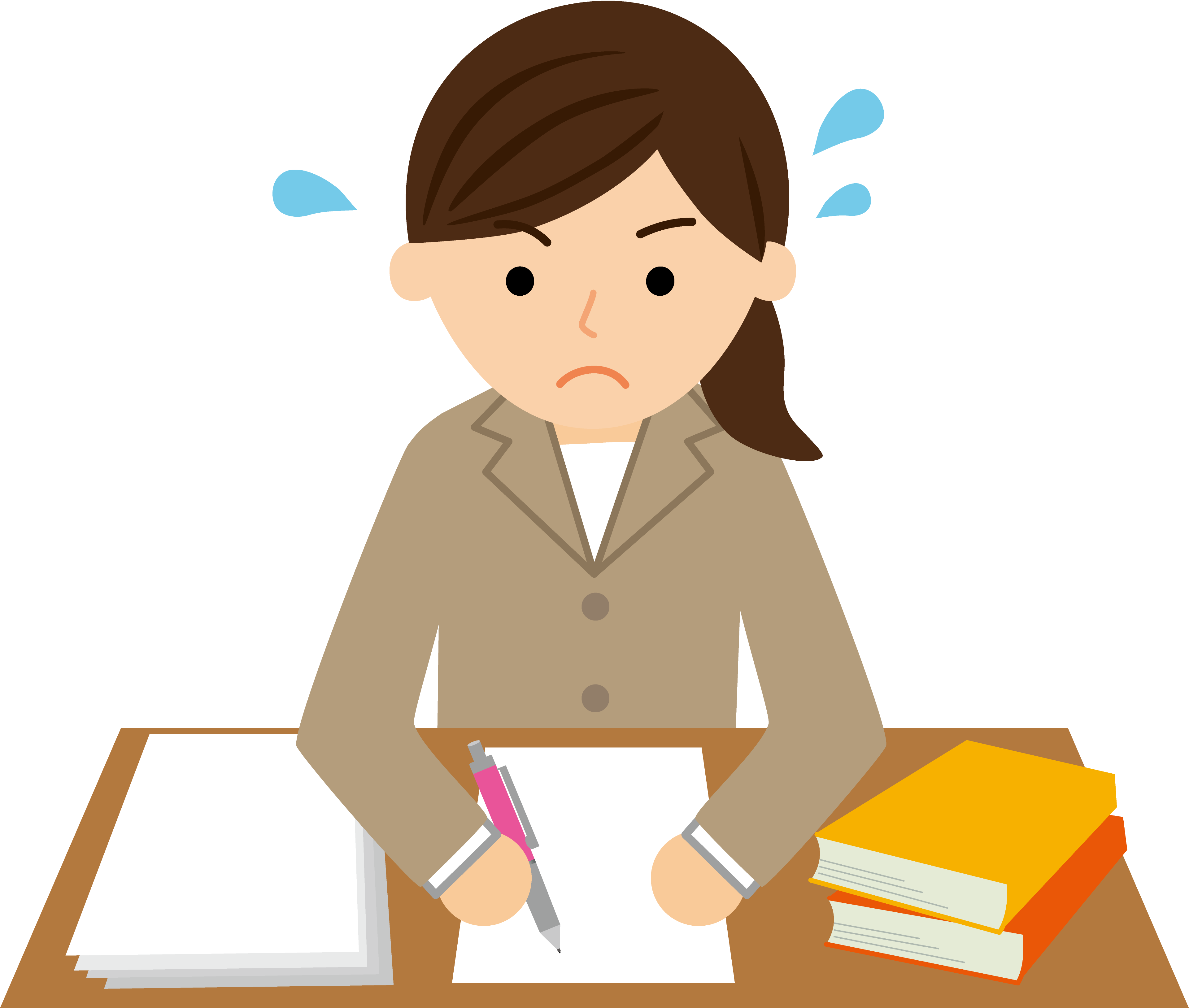 各自　　　　事前学習して臨む勉強会参　加　申　込　書　　　　　申込方法　　下記に必要事項をご記入の上FAXまたはメールにてお申込下さい　　　　　　先着順に受け付けます。受講決定者には受講決定通知を送付いたします。出来るだけメールアドレスをご記入ください。　　　　　　　　　　　　FAX 　０４５－３２２－６６７８　ﾒｰﾙ　　info@kanagawa-accw.org　　＜会場案内＞　　　　ウイリング横浜　　　　　　　　横浜市港南区上大岡西1-6-1　ゆめおおおかオフィスタワー内　　　　　　　地下鉄・京急　上大岡駅　下車すぐ　　　　　ふりがな　氏　名性　別性　別男　・　女　　　会員（１４０－　　　　　　　　　　）　・　　一般　　　　会員（１４０－　　　　　　　　　　）　・　　一般　　　　会員（１４０－　　　　　　　　　　）　・　　一般　　　　会員（１４０－　　　　　　　　　　）　・　　一般　　　　会員（１４０－　　　　　　　　　　）　・　　一般　　　　会員（１４０－　　　　　　　　　　）　・　　一般　　　　会員（１４０－　　　　　　　　　　）　・　　一般　　　　会員（１４０－　　　　　　　　　　）　・　　一般　　　　会員（１４０－　　　　　　　　　　）　・　　一般　　　　会員（１４０－　　　　　　　　　　）　・　　一般　自宅住所自宅住所〒　　　　　―〒　　　　　―〒　　　　　―〒　　　　　―〒　　　　　―〒　　　　　―〒　　　　　―〒　　　　　―連絡先連絡先電　話FAX連絡先連絡先メールテキスト購入希望テキスト購入希望基本マニュアル基本マニュアル　　　　　　　冊　　　介護技術の展開介護技術の展開介護技術の展開　　　　　　　冊　　　　　　　冊職場アンケート職場アンケート特養・老健・通所系サービス・病院・サ高住・有料老人ホーム・グループホーム・訪問介護・障害者施設・障害者訪問系サービス・障害者通所系サービス・教育機関・その他（　　　　　）特養・老健・通所系サービス・病院・サ高住・有料老人ホーム・グループホーム・訪問介護・障害者施設・障害者訪問系サービス・障害者通所系サービス・教育機関・その他（　　　　　）特養・老健・通所系サービス・病院・サ高住・有料老人ホーム・グループホーム・訪問介護・障害者施設・障害者訪問系サービス・障害者通所系サービス・教育機関・その他（　　　　　）特養・老健・通所系サービス・病院・サ高住・有料老人ホーム・グループホーム・訪問介護・障害者施設・障害者訪問系サービス・障害者通所系サービス・教育機関・その他（　　　　　）特養・老健・通所系サービス・病院・サ高住・有料老人ホーム・グループホーム・訪問介護・障害者施設・障害者訪問系サービス・障害者通所系サービス・教育機関・その他（　　　　　）特養・老健・通所系サービス・病院・サ高住・有料老人ホーム・グループホーム・訪問介護・障害者施設・障害者訪問系サービス・障害者通所系サービス・教育機関・その他（　　　　　）特養・老健・通所系サービス・病院・サ高住・有料老人ホーム・グループホーム・訪問介護・障害者施設・障害者訪問系サービス・障害者通所系サービス・教育機関・その他（　　　　　）特養・老健・通所系サービス・病院・サ高住・有料老人ホーム・グループホーム・訪問介護・障害者施設・障害者訪問系サービス・障害者通所系サービス・教育機関・その他（　　　　　）○・×日時会場テーマ申込締切日A11月27日（日）13:15～16:45ウイリング横浜903片マヒの人の立ち上がり事前学習：立つ・座る動き11月1日（火）B12月25日（日）13:15～16:45ウイリング横浜903安楽な姿勢を考える事前学習：同じ姿勢の弊害11月1日（火）